附件12022年护士执业资格考试报名申请表网报号：                         用户名：      验证码：                         确认考点：                             附件2：   黄山市2022年护士执业资格考试现场  确认时间及地点安排1.屯溪区卫生健康委：屯溪区兴昱路7号（区政府大楼十楼1009室），电话：0559-2596210，现场确认时间：2021年12月9日-17日（工作日期间）；2.黄山区卫生健康委：黄山区狮形山综合办公区1号楼十一层医政科，电话：0559-8500556，现场确认时间：2021年12月13日-22日（工作日期间）；3.徽州区卫生健康委：徽州区环城北路23号，电话：0559-3586718，现场确认时间：2021年12月9日-17日（工作日期间）；；4.歙县卫生健康委：歙县徽城镇紫阳路32号，电话：0559—6522710，现场确认时间：2021年12月13日—21日（工作日期间）；5.休宁县卫生健康委：休宁县政务大楼二楼223室，电话：0559-7514990，现场确认时间：2021年12月16日-22日（工作日期间）；6.黟县卫生健康委：黟县书院路公共卫生服务中心大楼三楼医政股，电话：0559-5523027，现场确认时间：2021年12月9日-17日（工作日期间）；7.祁门县卫生健康委：祁门县新城区学府路公共卫生大楼五楼，电话：0559-4519501，现场确认时间：2021年12月13日—17日（工作日期间）；8.黄山职业技术学院：屯溪区黎阳镇学院路1号黄山职院谨行楼4楼409室，电话：0559-2511794，现场确认时间：2021年12月20日-22日（工作日期间）；9.黄山市卫生健康委：黄山市屯溪区北海路174号9楼办公室，电话：0559-2590117、2590113，现场确认时间：2021年12月20日-22日（工作日期间）。附件3：2022年护士执业资格考试现场确认所需材料1.应届毕业生考生需提交：（1）网上打印的申报表（报名表上需填写个人联系方式），并加盖学校公章；
    （2）学生入学时加盖省教育厅招生专用章的招生大表复印件，所有复印件需加盖学校公章；
    （3）学生八个月的实习证明；
    2.在职工作考生需提交：
   （1）网上打印的申报表（报名表上需填写个人联系方式），并加盖所在单位公章；
   （2）毕业证书；
   （3）八个月的实习证明。基
本
情
况姓    名姓    名性    别基
本
情
况民    族民    族出生日期基
本
情
况证件类型证件类型证件编号基
本
情
况联系方式（手机号码）联系方式（手机号码）联系方式（手机号码）报考
科目1.专业实务；2.实践能力1.专业实务；2.实践能力1.专业实务；2.实践能力是否为2022年应届毕业生是否为2022年应届毕业生是否为2022年应届毕业生教
育
情
况最高学历最高学历毕业专业教
育
情
况毕业时间毕业时间毕业学校教
育
情
况学  位学  位学   制教
育
情
况专业学习经历专业学习经历工
作
情
况单位所属单位所属工作单位工
作
情
况单位性质单位性质从事本专业年限审查
意见学校（应届毕业生）或单位、人事档案所在地（非应届毕业生）审 查 意 见
印章
 年  月  日学校（应届毕业生）或单位、人事档案所在地（非应届毕业生）审 查 意 见
印章
 年  月  日学校（应届毕业生）或单位、人事档案所在地（非应届毕业生）审 查 意 见
印章
 年  月  日考点审查意见考点负责人签章
   年  月  日考点审查意见考点负责人签章
   年  月  日考区审核意见考区负责人签章
  年  月  日考区审核意见考区负责人签章
  年  月  日备注：备注：申请人为在校应届毕业生的，应当持有所在学校出具的应届毕业生毕业证明，到学校所在地的考点报名；申请人为非应届毕业生的，可以选择到单位、人事档案所在地报名。考试申请人须仔细核对此表后签字确认，一旦确认不得修改。申请人为在校应届毕业生的，应当持有所在学校出具的应届毕业生毕业证明，到学校所在地的考点报名；申请人为非应届毕业生的，可以选择到单位、人事档案所在地报名。考试申请人须仔细核对此表后签字确认，一旦确认不得修改。申请人为在校应届毕业生的，应当持有所在学校出具的应届毕业生毕业证明，到学校所在地的考点报名；申请人为非应届毕业生的，可以选择到单位、人事档案所在地报名。考试申请人须仔细核对此表后签字确认，一旦确认不得修改。申请人为在校应届毕业生的，应当持有所在学校出具的应届毕业生毕业证明，到学校所在地的考点报名；申请人为非应届毕业生的，可以选择到单位、人事档案所在地报名。考试申请人须仔细核对此表后签字确认，一旦确认不得修改。申请人为在校应届毕业生的，应当持有所在学校出具的应届毕业生毕业证明，到学校所在地的考点报名；申请人为非应届毕业生的，可以选择到单位、人事档案所在地报名。考试申请人须仔细核对此表后签字确认，一旦确认不得修改。申请人为在校应届毕业生的，应当持有所在学校出具的应届毕业生毕业证明，到学校所在地的考点报名；申请人为非应届毕业生的，可以选择到单位、人事档案所在地报名。考试申请人须仔细核对此表后签字确认，一旦确认不得修改。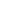 申请人为在校应届毕业生的，应当持有所在学校出具的应届毕业生毕业证明，到学校所在地的考点报名；申请人为非应届毕业生的，可以选择到单位、人事档案所在地报名。考试申请人须仔细核对此表后签字确认，一旦确认不得修改。申请人为在校应届毕业生的，应当持有所在学校出具的应届毕业生毕业证明，到学校所在地的考点报名；申请人为非应届毕业生的，可以选择到单位、人事档案所在地报名。考试申请人须仔细核对此表后签字确认，一旦确认不得修改。申请人为在校应届毕业生的，应当持有所在学校出具的应届毕业生毕业证明，到学校所在地的考点报名；申请人为非应届毕业生的，可以选择到单位、人事档案所在地报名。考试申请人须仔细核对此表后签字确认，一旦确认不得修改。申请人为在校应届毕业生的，应当持有所在学校出具的应届毕业生毕业证明，到学校所在地的考点报名；申请人为非应届毕业生的，可以选择到单位、人事档案所在地报名。考试申请人须仔细核对此表后签字确认，一旦确认不得修改。申请人为在校应届毕业生的，应当持有所在学校出具的应届毕业生毕业证明，到学校所在地的考点报名；申请人为非应届毕业生的，可以选择到单位、人事档案所在地报名。考试申请人须仔细核对此表后签字确认，一旦确认不得修改。申请人为在校应届毕业生的，应当持有所在学校出具的应届毕业生毕业证明，到学校所在地的考点报名；申请人为非应届毕业生的，可以选择到单位、人事档案所在地报名。考试申请人须仔细核对此表后签字确认，一旦确认不得修改。考试申请人签名：                                     日期：        年     月     日考试申请人签名：                                     日期：        年     月     日考试申请人签名：                                     日期：        年     月     日考试申请人签名：                                     日期：        年     月     日考试申请人签名：                                     日期：        年     月     日考试申请人签名：                                     日期：        年     月     日